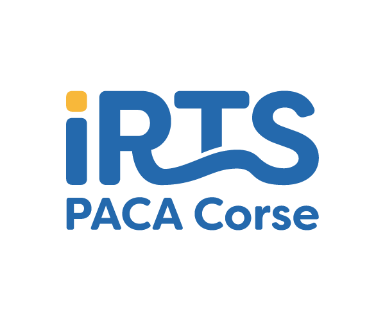 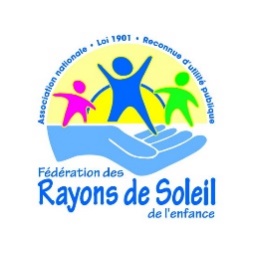 Fédération des Rayons de Soleil de l’Enfance en partenariat avec l’IRTS pacacBULLETIN D’INSCRIPTION COLLOQUELes usages des écrans au cœur de la Protection de l’EnfanceLe 25 novembre 2022Au Palais des Congrès d’ArlesAvenue de la 1re Division France Libre, 13200 ArlesNom, Prénom : ……………………………………………….Fonction : ……………………………………………………..Association / Etablissement  : ……………………………….Adresse  : …………………………………………………….Téléphone : ……………………………………………………Courriel : ……………………………………………………..Frais d’inscription tarif :******        COLLOQUE du vendredi 25 novembre 2022 de 9h-17h (repas de midi inclus)Adhérent à la Fédération des Rayons de Soleil de l’Enfance                 = 110 €                Non adhérent                                                                                            = 130 €Tarif Etudiant (sur présentation obligatoire de la carte étudiant et dans la limite des places disponibles)                               Etudiant : Journée colloque avec le repas                                         =   40 €                               Etudiant : Journée Colloque sans le repas                                          = 15 €TOTAL = ___________________________________Bulletin à retourner accompagné de votre règlement (à l’ordre de Fédération des Rayons de Soleil) à :Fédération des Rayons de SoleilL’Eau Vive, Le Moulin du Pont13 111 COUDOUXMail : inscription.colloque2022@gmail.comTél : 04 42 28 98 49  /  07 63 40 69 55Bulletin d’inscription à renvoyer avant le 22 octobre 2022. Aucune inscription ne pourra être validée sans règlement préalable.